Britannia Secondary Course Outline 2019-20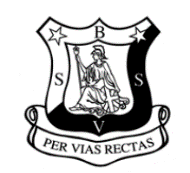 The mission of Britannia Secondary Community School is to graduate responsible citizens with the knowledge, skills and attitudes necessary to fulfill their potential for lifelong success. Course: Venture Math 8           Teacher:  Ms Mackie            Email:  dmackie@vsb.bc.ca              Room: 205Course Synopsis:  Venture Math 8 is the first step in our 3 year Venture program that introduces you to the beautiful language of Mathematics, in a way that prepares you for IB Mathematics at grade 11 level, should you choose this path.  Course Outline and Learning Outcomes: Throughout our year together our main topics of study will be:Rational Number Operations		Proportional Reasoning and PercentsStatistics and Probability		Linear Relations		Surface Area and Volume		Statistics and ProbabilityPythagorean Theorem		Exponents and RadicalsFor specific learning outcomes please refer to the following website:https://curriculum.gov.bc.ca/curriculum/mathematics/8Assessment/Evaluation:You will be assessed using a Standards Based Grading model through which you will be awarded a level of “beginning, developing, competent” or “proficient” for each concept covered.  You can move up through these categories for any concept at any time during the year where you demonstrate improvement in knowledge and understanding of a concept.A self-assessment checklist will also be provided to help you gauge your progress as we move through the course.One class each term will be set aside as a “catch-up” class.  Any missed assessments can be done in this time.  Alternatively, you may use this time to get help on previous topics or preview upcoming topics.Tutorial:Tutorial time is YOUR time, use it as you wish but please do use it, it really does make a difference.  I will be available in my room from 8:30 am to 9 am every day to help you with any math questions you may have, you may also just use the classroom as a space to work independently or with peers.Attendance: 	It is expected that you will attend all classes prepared and on time.  If you are unavoidably absent from a class it is expected you take full responsibility for making up all missed work.	Supplies: Workbook - $25Binder with lined paperPencils, eraser and rulerJournal - approximately letter sized exercise book.  If you cannot provide this bring lined paper and a duo-tang will be providedOptional:	Coloured pens - useful to organize notes, shade areas or help with art projects Scientific calculator - it is recommended you always use the same model of calculator in order to help with confidence and accuracyClass Expectations & Code of Conduct:RESPECT – Yourself, those around you and your environment.Journals will be worked on at the start of class, lateness will negatively impact your performance in this area.Cellphones must be out of sight unless prior permission has been granted.Headphones are not permitted.We will at times use technology in the classroom, devices must be used only for the mathematical task in hand.Washroom and water breaks should be kept to a minimum, if you must go please do so quietly and return promptly.Our school code of conduct may be found by following this link:http://britannia.vsb.bc.ca/about_britannia/Britannia%20Code%20of%20Conduct%20and%20Ministry%20Requirements.pdfPlease note that this course outline may be adjusted throughout the year to tailor to the specific needs of your class as the course progresses.I look forward to sharing a fun and successful year with you www.mathwithmissmackie.weebly.com